 From your account home page, select reservations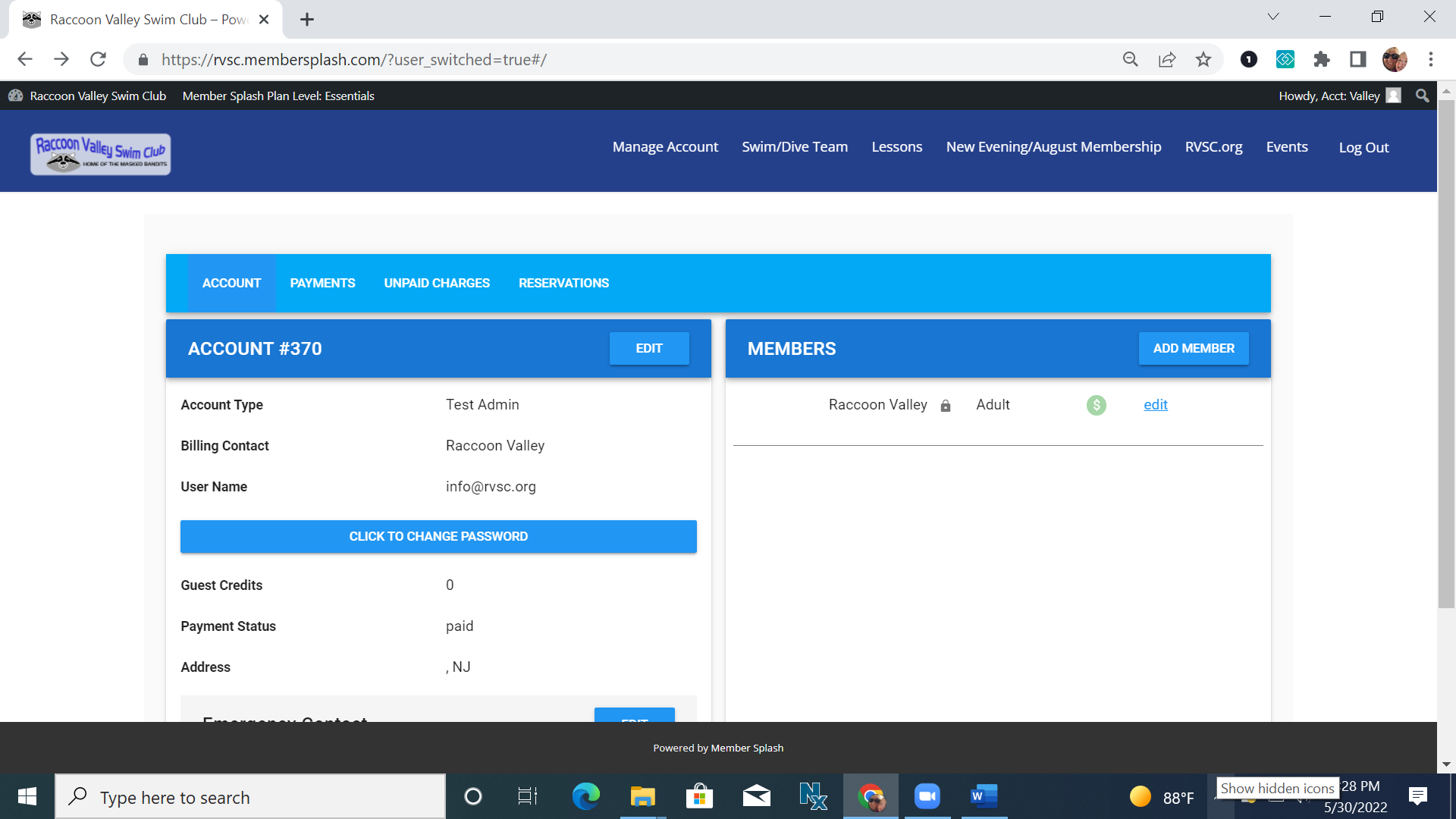 Select Make Reservations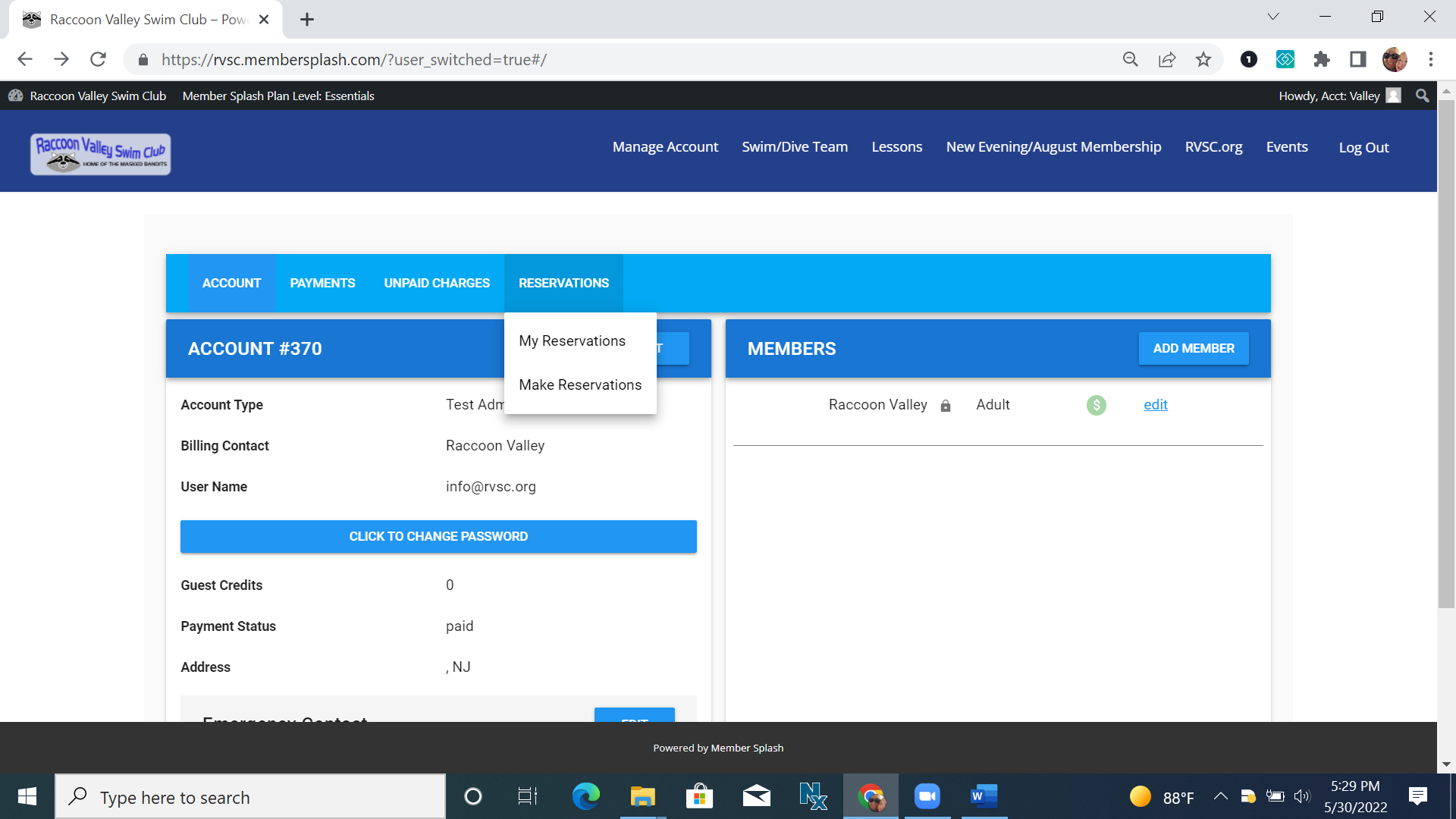 Scroll to desired date 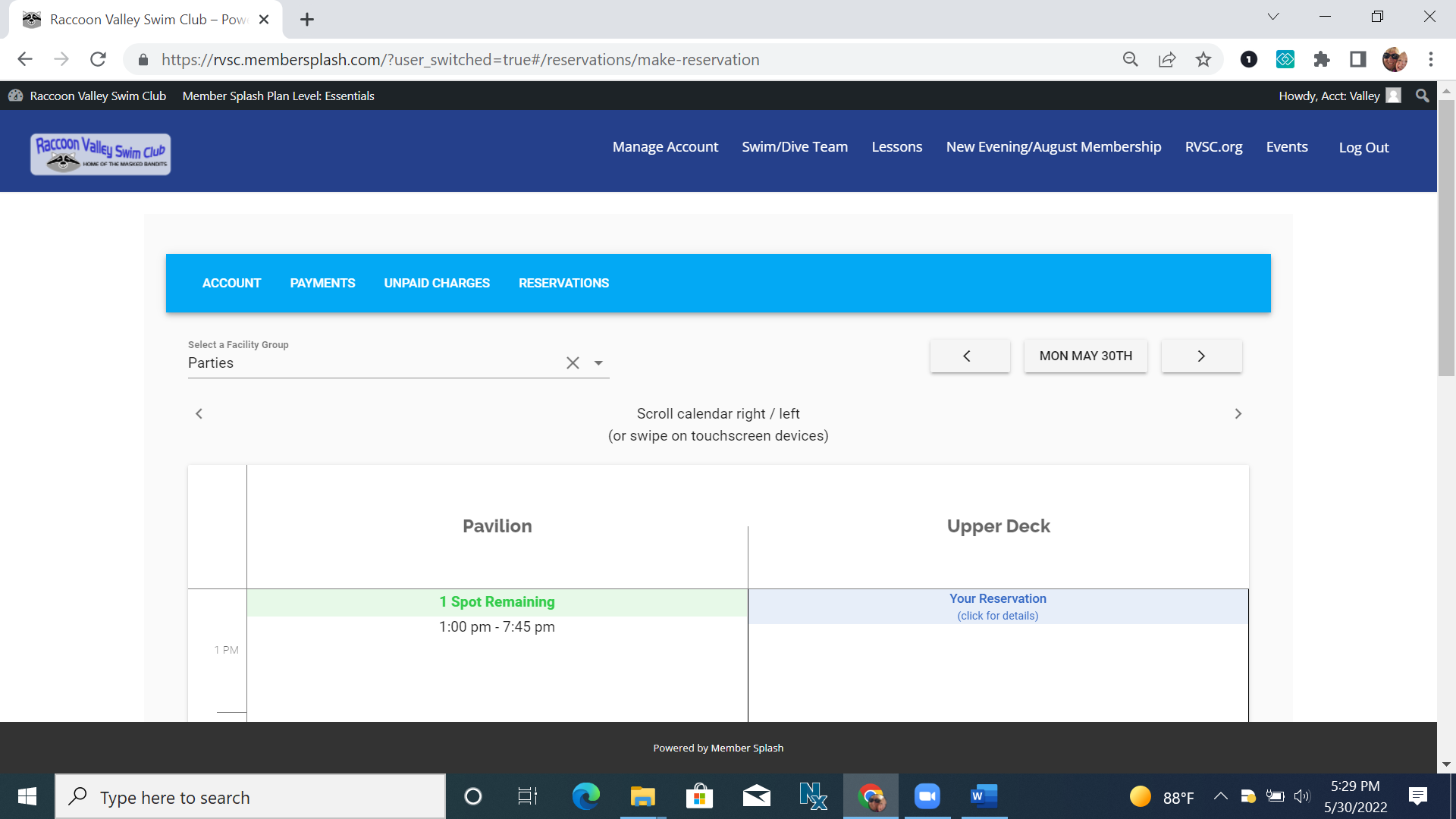 Select time location (Pavilion or Deck) and time slot desired.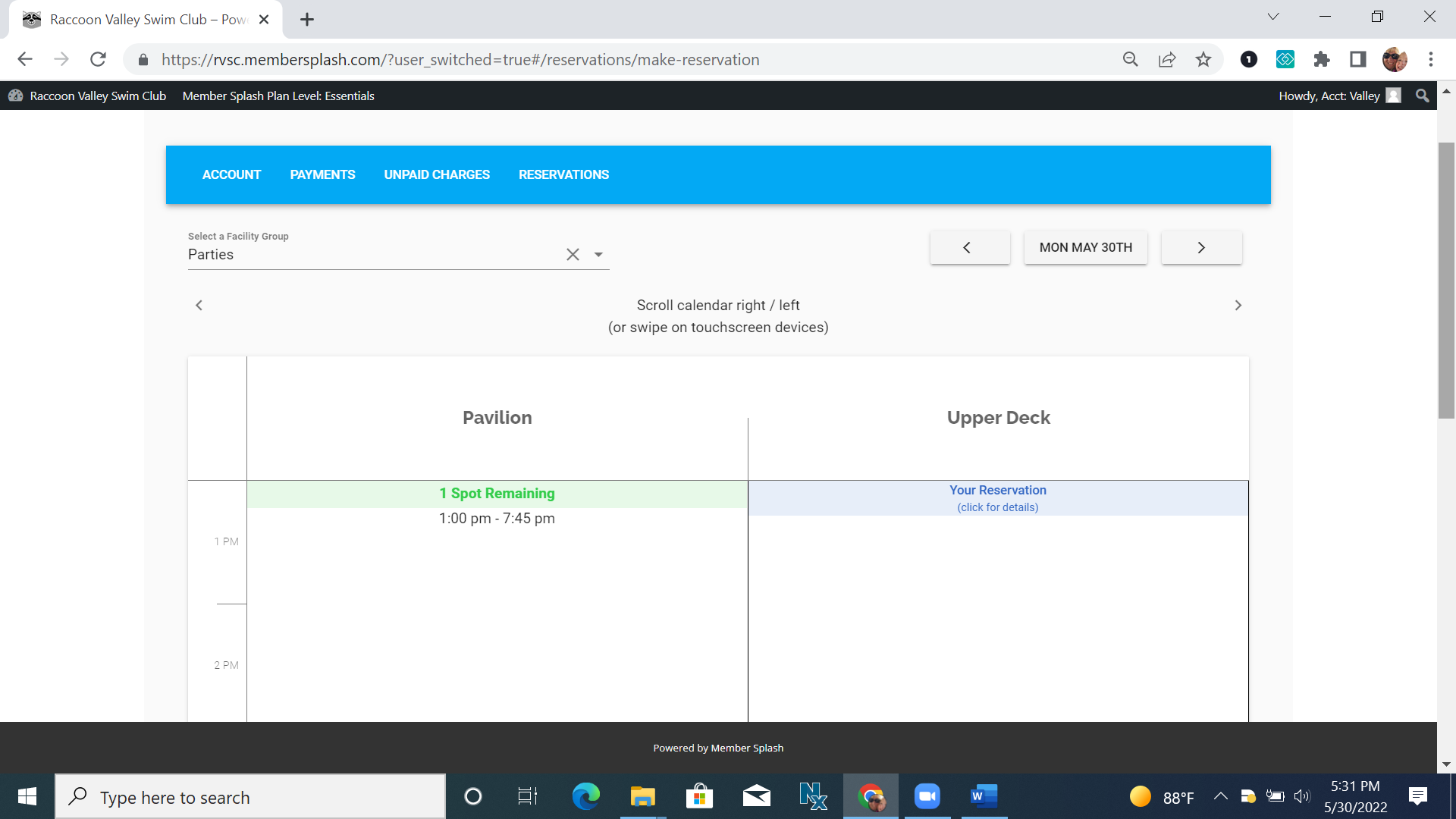  Complete required fields.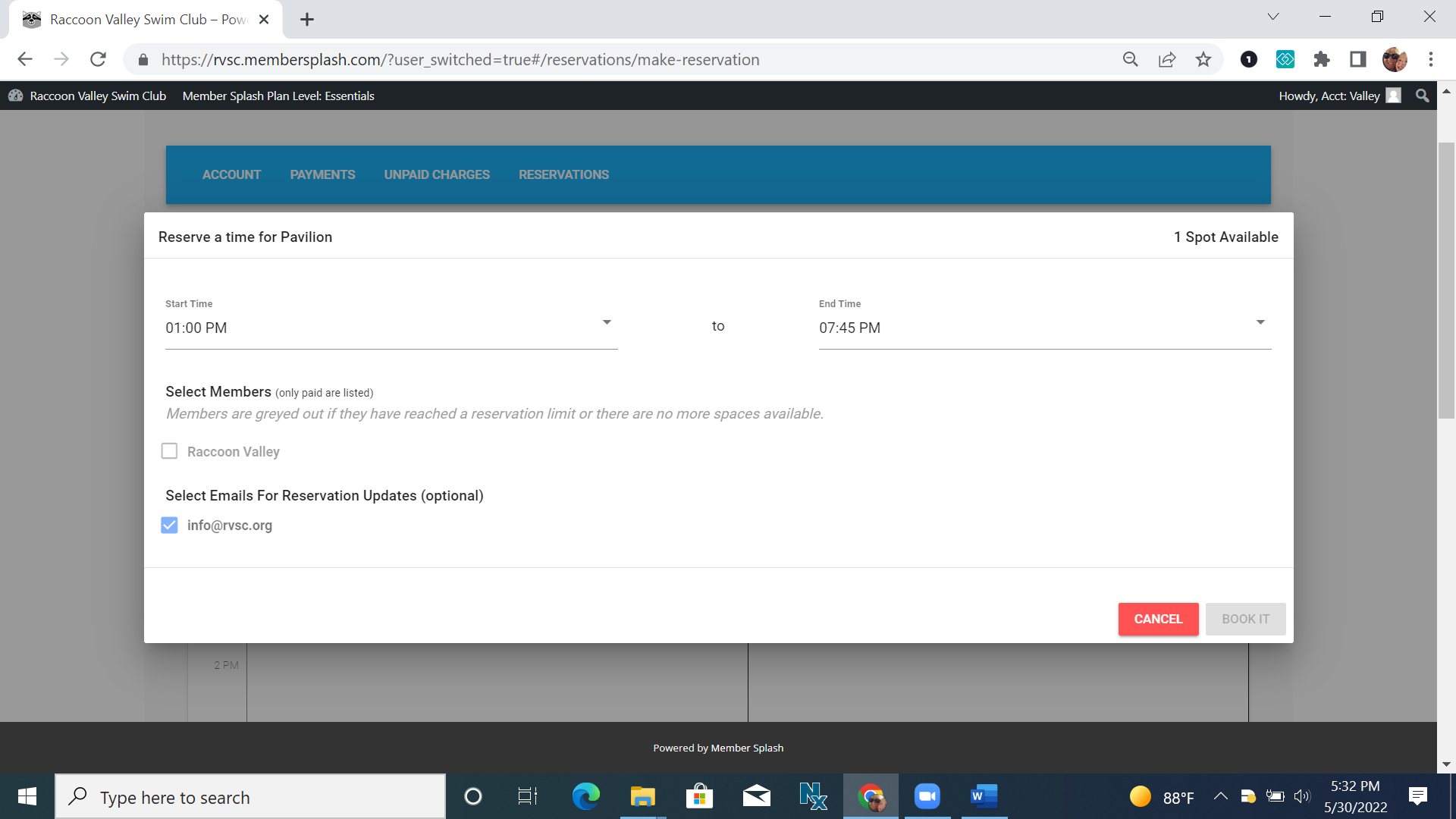  Navigate to Payments and select Make a Payment 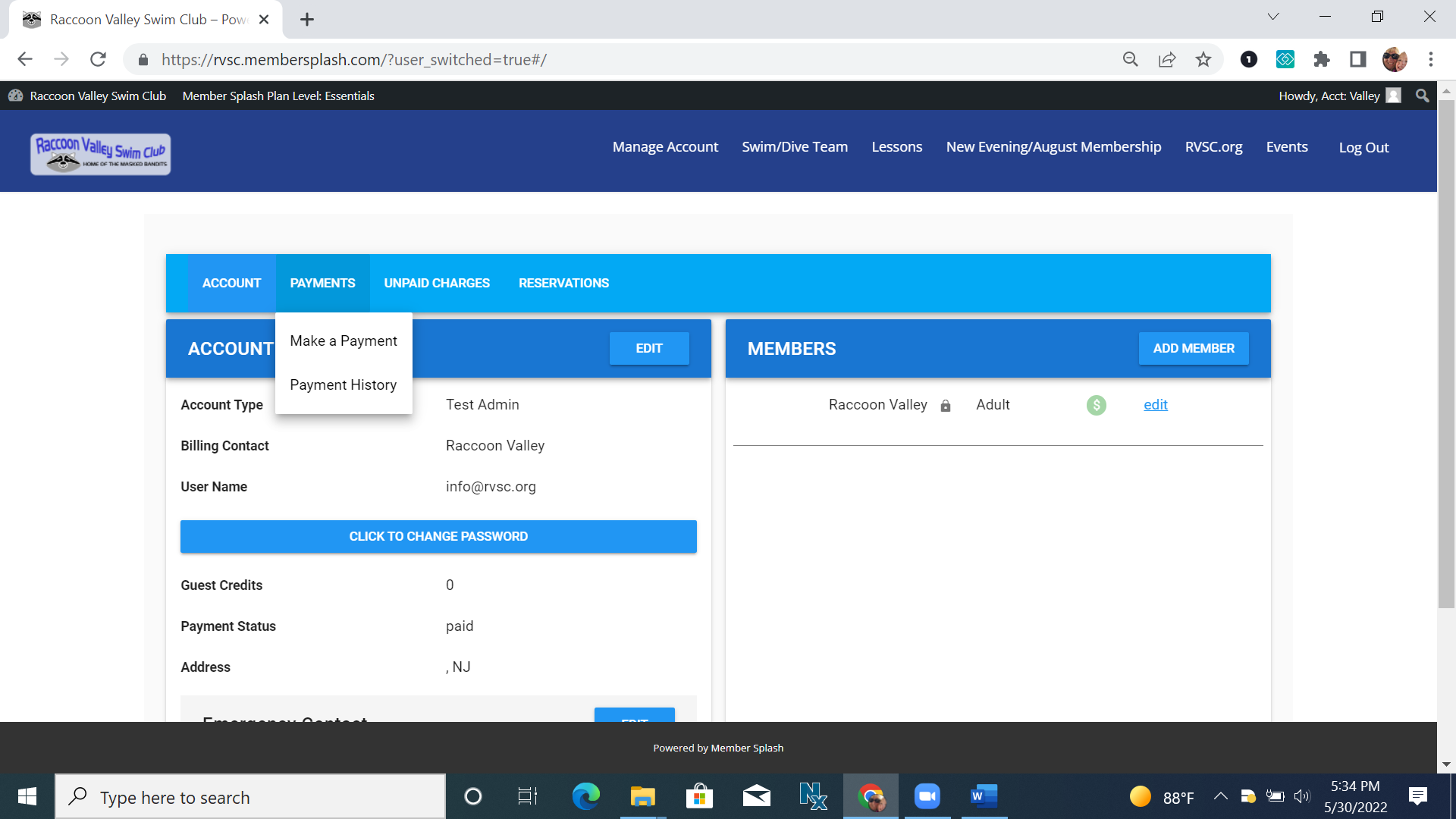  Make a payment based on your party size.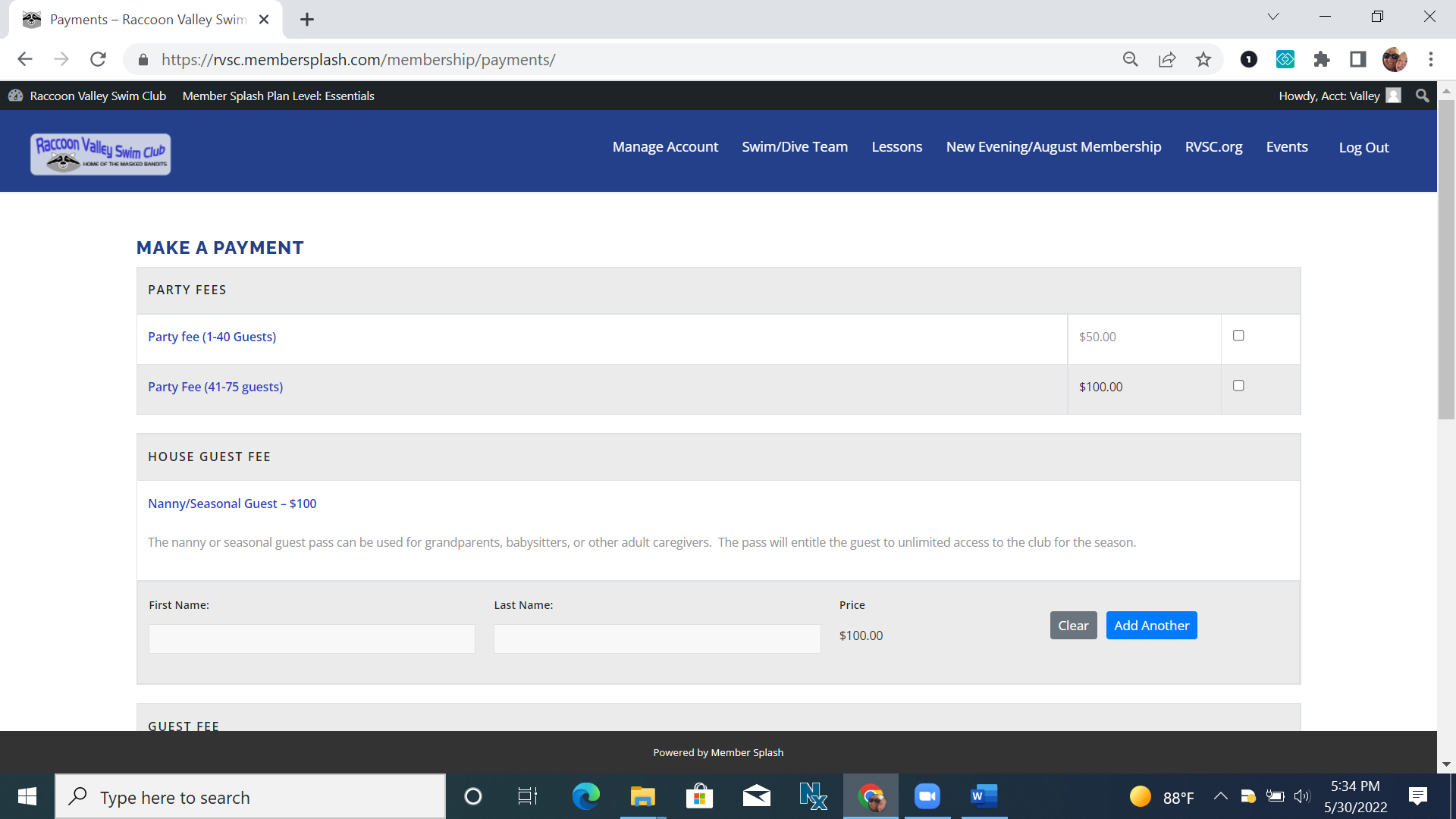 